Day in the Life of the Hudson River 10/20/15 DataRIVER MILE 133River Park, Schodack Island, TroyDawn Baldwin, Children’s Museum of Science and TechnologySusan Marie Keough, Abram Lansing Elementary–46 students 5th graders, 9 adultsN 42.517994  W -73.759697 (from park website)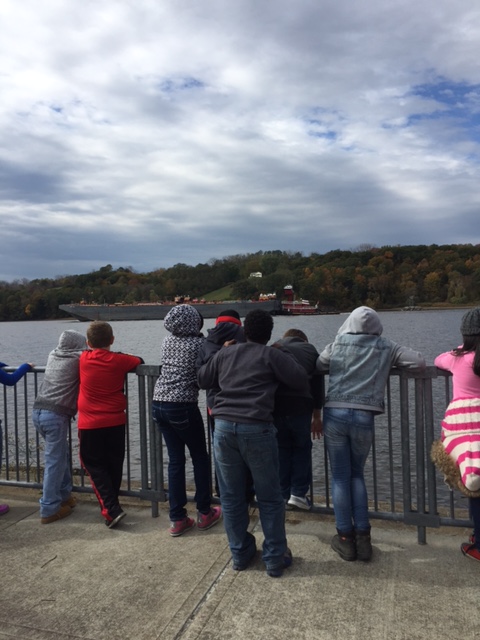 
Location: Schodack Island State Park, Schodack Landing, Rensselaer CountyArea: 1052 acres – park and boat launch area – grassy area with concrete walkway and boat launchSurrounding Land Use: Forested, Boat launch, playground, parking lot, used for picnics, fishing, open and grassySampling Site: Forested 70%; recreation state park with grass, trees, parking area, picnic area 15%,urban/residential 5%; Industrial/commercial 10%Shoreline: banks altered, rip rap, bulkhead, Plants in area: none visible from shore – some water chestnut seeds found onshoreWater depth:  4-6 ft. – water is deeper but we are bucketing from this depthRiver Bottom: rocky (sharp drop off beyond bulkheadITEMTimeTimeReading 1Reading 2CommentsPhysical  Air Temperature10:35 AM10:50 AM 11:15AM  12:30 PM10:35 AM10:50 AM 11:15AM  12:30 PM46 F48F48F50F7.8C8.9C 8.9C10CWind Speed10:40 AM Beaufort #210:40 AM Beaufort #2Cloud Cover76-100%76-100%Weather todayMainly dry, 2 sets of sprinklesMainly dry, 2 sets of sprinklesMainly dry, 2 sets of sprinklesMainly dry, 2 sets of sprinklesMainly dry, 2 sets of sprinklesWeather recentlyUnseasonably cool temps on 10/18 and 10/19Unseasonably cool temps on 10/18 and 10/19Unseasonably cool temps on 10/18 and 10/19Unseasonably cool temps on 10/18 and 10/19Unseasonably cool temps on 10/18 and 10/19Water Temperature - Water depth ~1.5  ft.10:30 AM51 F50.5 F5151 F50.5 F5110.5C10.3C10.5AVERAGE50.8F10.4C11:20 AM49 F525249 F52529.4C11.111.151 F 10.5 C12:00 PM53.5 F53 F5253.5 F53 F5212C11.7C11.152.8F11.6CWater Slightly choppySmall wavelets, no foamSmall wavelets, no foamSmall wavelets, no foamSmall wavelets, no foamTurbidity – small site tube11:30 AM0 JTU0100 JTU0103.33 JTU averageChlorophyll10:40 AM11:15 AM11:50 AM0000001ChemicalDO  (Drop count kit10:55 AM11.5 mg/L*11.5 mg/L*11C105%pH(ind. Sol.)10:40AM7.07.07.07.07.07.07.0 avg.11:35 AM7.07.07.57.07.07.57.16 avg.Salinity – hydrometer*11:25 AM.024.021.020.024.021.020Average .0216 ppt (216 ppm) *area too fresh for hydrometerNitrates11:42 AM0.05 ppm<0.05 ppm<0.05 ppm0.05 ppm<0.05 ppm<0.05 ppmAverage 0.02 ppmFish Catch seine – 30 ft. X 4 net, 20 ft. pull – 2 seinesNumber CaughtSpeciesSpeciesLengthSeine 12:30 PM – 4 fish 1st pull1Striped BassStriped Bass8 cmDiv - 3Total - 4CPUE 0.651White PerchWhite Perch6 cmDiv - 3Total - 4CPUE 0.652American ShadAmerican Shad5 cmDiv - 3Total - 4CPUE 0.6512:45 PM – 3 fish 2nd pull3American ShadAmerican Shad5 cmDiv – 1Total 3CPUE 0.49TOTAL DIVERSITY 3TOTAL CATCHTOTAL CATCH7TidesTimeHeight cmHeight cmRise/Fall/stillCm/min10:00 AM80 cm80 cmFalling10:33 AM75 cm75 cmFalling0.151510:45 AM71 cm71 cmFalling0.33311:00 AM65 cm65 cmFalling0.411:14 AM58 cm58 cmFalling0511:31 AM53 cm53 cmFalling0.294111:48 AM46 cm46 cmFalling0.411712:15 PM38 cm38 cmFalling0.2962CurrentsCm/30 secCm/secCm/secNorth/SouthFlood/Ebb10:38AM517.1917.23 cm17.23 cmSEbb10:48 AM772.2925.7425.74SEbb11:18 AM956.4831.8831.88SEbb11:34 AM1380.6144.3544.35SEbb11:51 AM1342.3344.7444.74SEbbTraffic11:00 AMCNAN NORD – (Algier)CNAN NORD – (Algier)NorthLight10:15 AMBoat coming out of the river via boat launch – Bridge InspectorBoat coming out of the river via boat launch – Bridge InspectorBoat coming out of the river via boat launch – Bridge InspectorBoat coming out of the river via boat launch – Bridge InspectorBoat coming out of the river via boat launch – Bridge Inspector11:00 AMCary Institute for Ecosystem Studies entered river ro so water testing and take someone to repair weather stationCary Institute for Ecosystem Studies entered river ro so water testing and take someone to repair weather stationCary Institute for Ecosystem Studies entered river ro so water testing and take someone to repair weather stationCary Institute for Ecosystem Studies entered river ro so water testing and take someone to repair weather stationCary Institute for Ecosystem Studies entered river ro so water testing and take someone to repair weather stationDawn Comments As always, the river is my favorite place to be. It is made even better when I am introducing children to the wonders of the world around them. True to form, the 5th graders from Abram Lansing School in Cohoes were amazed at what they were seeing. Nothing brought this closer to home than the sweet girl who told me she saw a fish jump out of the water. She asked me. “Did you know they could do that? I never knew a fish could come up in the air. It was sparkly and beautiful”. I asked what it looked like, thinking we might be able to identify what she had seen. Her response touched my heart, “It was the most beautiful thing I have ever seen”. This is why A Day in the Life is so important to me. Dawn Baldwin CNSE CMOSTAs always, the river is my favorite place to be. It is made even better when I am introducing children to the wonders of the world around them. True to form, the 5th graders from Abram Lansing School in Cohoes were amazed at what they were seeing. Nothing brought this closer to home than the sweet girl who told me she saw a fish jump out of the water. She asked me. “Did you know they could do that? I never knew a fish could come up in the air. It was sparkly and beautiful”. I asked what it looked like, thinking we might be able to identify what she had seen. Her response touched my heart, “It was the most beautiful thing I have ever seen”. This is why A Day in the Life is so important to me. Dawn Baldwin CNSE CMOSTAs always, the river is my favorite place to be. It is made even better when I am introducing children to the wonders of the world around them. True to form, the 5th graders from Abram Lansing School in Cohoes were amazed at what they were seeing. Nothing brought this closer to home than the sweet girl who told me she saw a fish jump out of the water. She asked me. “Did you know they could do that? I never knew a fish could come up in the air. It was sparkly and beautiful”. I asked what it looked like, thinking we might be able to identify what she had seen. Her response touched my heart, “It was the most beautiful thing I have ever seen”. This is why A Day in the Life is so important to me. Dawn Baldwin CNSE CMOSTAs always, the river is my favorite place to be. It is made even better when I am introducing children to the wonders of the world around them. True to form, the 5th graders from Abram Lansing School in Cohoes were amazed at what they were seeing. Nothing brought this closer to home than the sweet girl who told me she saw a fish jump out of the water. She asked me. “Did you know they could do that? I never knew a fish could come up in the air. It was sparkly and beautiful”. I asked what it looked like, thinking we might be able to identify what she had seen. Her response touched my heart, “It was the most beautiful thing I have ever seen”. This is why A Day in the Life is so important to me. Dawn Baldwin CNSE CMOSTAs always, the river is my favorite place to be. It is made even better when I am introducing children to the wonders of the world around them. True to form, the 5th graders from Abram Lansing School in Cohoes were amazed at what they were seeing. Nothing brought this closer to home than the sweet girl who told me she saw a fish jump out of the water. She asked me. “Did you know they could do that? I never knew a fish could come up in the air. It was sparkly and beautiful”. I asked what it looked like, thinking we might be able to identify what she had seen. Her response touched my heart, “It was the most beautiful thing I have ever seen”. This is why A Day in the Life is so important to me. Dawn Baldwin CNSE CMOST